ANEXO (*)(*) La certificación a que se refiere este anexo no tendrá efectos en la baremación si no está cumplimentada la información relativa a sus tres apartados.CERTIFICADO DE EJECUCIÓN DE PLANES DE FORMACIÓNAdministración laboral competente:  	En relación a la ejecución de planes formativos financiados con fondos públicos por la entidad de formación: Razón Social:	NIF:  	CERTIFICA:En el marco de acciones formativas dirigidas a trabajadores ocupados del Sistema de Formación Profesional para el Empleo, la entidad de formación ha finalizado con valoración positiva desde 01/01/2021 hasta la fecha, las siguientes acciones formativas:Grado de cumplimiento en la ejecución de planes de formación dirigidos a personas trabajadoras ocupadas financiados por los servicios públicos de empleo en el ejercicio 2020. Ejecución global de planes en función del importe concedido y el valor de lo ejecutado*.*El valor de lo ejecutado se calculará multiplicando el número de alumnos finalizados por el módulo económico y el número de horas de la especialidad. Por alumno/a finalizado se entenderá el número de alumnos en alta a fecha de fin de la acción formativa.Anulación, renuncia o no ejecución de acciones formativas incluidas en programaciones del ejercicio 2019 dirigidas a trabajadores ocupados del Sistema de Formación Profesional para el Empleo:No existen anulaciones, renuncias o no ejecuciones.SÍ existen anulaciones, renuncias o no ejecuciones. En caso de existencia de anulaciones, renuncias o no ejecuciones, cumplimentar la siguiente tabla:Unidad que expide la certificación Fecha y firmaExpedienteDenominaciónFecha de finalizaciónExpediente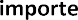 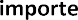 concedidoNº alumnos finalizadosMódulo económicoNº horas expedienteDatos de programación del ejercicio 2020NúmeroNúmero total de acciones formativas programadas en el ejercicioDe las anteriores, indicar el número total de acciones formativas que finalmente fueron anuladas, renunciadas o no ejecutadas